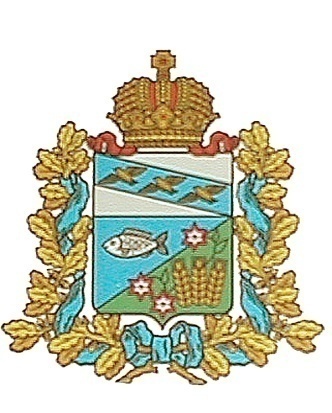 АДМИНИСТРАЦИЯСЕЙМСКОГО СЕЛЬСОВЕТАМАНТУРОВСКОГО РАЙОНА КУРСКОЙ ОБЛАСТИ    от  15 .01. 2019  года  № 2 307024, Курская область, с. Сейм, ул. Заводская д.1ПОСТАНОВЛЕНИЕОб утверждении плана и плана-графиказакупок товаров, работ, услуг для муниципальных нужд Администрации Сеймского сельсовета Мантуровского района Курской области на 2019 год	В связи с принятием бюджета МО «Сеймский сельсовет» Мантуровского района Курской области с целью осуществления в 2019 году закупок для нужд Администрации Сеймского сельсовета Мантуровского района Курской области, руководствуясь ст. 17, ст. 21 Федерального закона от 05.04.2013 г. № 44-ФЗ «О контрактной системе в сфере закупок товаров, работ, услуг для обеспечения государственных и муниципальных нужд», Постановлением Правительства РФ от 21.11.2013 № 1043"О требованиях к формированию, утверждению и ведению планов закупок товаров, работ, услуг для обеспечения нужд субъекта Российской Федерации и муниципальных нужд, а также требованиях к форме планов закупок товаров, работ, услуг", Постановлением Правительства РФ от 05.06.2015 № 554"О требованиях к формированию, утверждению и ведению плана-графика закупок товаров, работ, услуг для обеспечения нужд субъекта Российской Федерации и муниципальных нужд, а также о требованиях к форме плана-графика закупок товаров, работ, услуг", Постановлением Правительства РФ от 29.10.2015 № 1168 «Об утверждении Правил размещения в единой информационной системе в сфере закупок планов закупок товаров, работ, услуг для обеспечения государственных и муниципальных нужд, планов-графиков закупок товаров, работ, услуг для обеспечения государственных и муниципальных нужд",ПОСТАНОВЛЯЮ:1. Утвердить план закупок товаров, работ, услуг для муниципальных нужд Администрации Сеймского сельсовета Мантуровского района Курской области на 2019 год, плановый период 2020-2021 гг.2. Утвердить план-график закупок товаров, работ, услуг для муниципальных нужд Администрации Сеймского сельсовета Мантуровского района Курской области на 2019 год.3. Разместить план и план-график закупок товаров, работ, услуг на Официальном сайте Единой информационной системы в сфере закупок в сети Интернет для размещения информации закупках товаров, работ, услуг для государственных и муниципальных нужд: http://zakupki.gov.ru/согласно Федеральному закону от 05.04.2013 г. № 44-ФЗ «О контрактной системе в сфере закупок товаров, работ, услугдля обеспечения государственных и муниципальных нужд».4. Контроль за исполнением настоящего Постановления оставляю за собой.5. Постановление вступает в силу со дня его подписания.Глава Сеймского сельсоветаМантуровского  района            _____________   /А.Н.Уколов	  м.п.